Please return your completed application in a sealed envelope marked ‘Private and Confidential’ to:Application for Employment – Strictly ConfidentialThis application may be hand-written in black ink or typed.All sections must be completed in full and not referred to in an accompanying CV.Additional information may be supplied. Care Trust operates a policy of Equality and Diversity.  In pursuit of this policy applicants are requested to complete the Equality and Diversity Survey accompanying this form.** delete as appropriateDirector of Business Support Care Trust8 The SquareMartlesham HeathIpswich IP5 3SL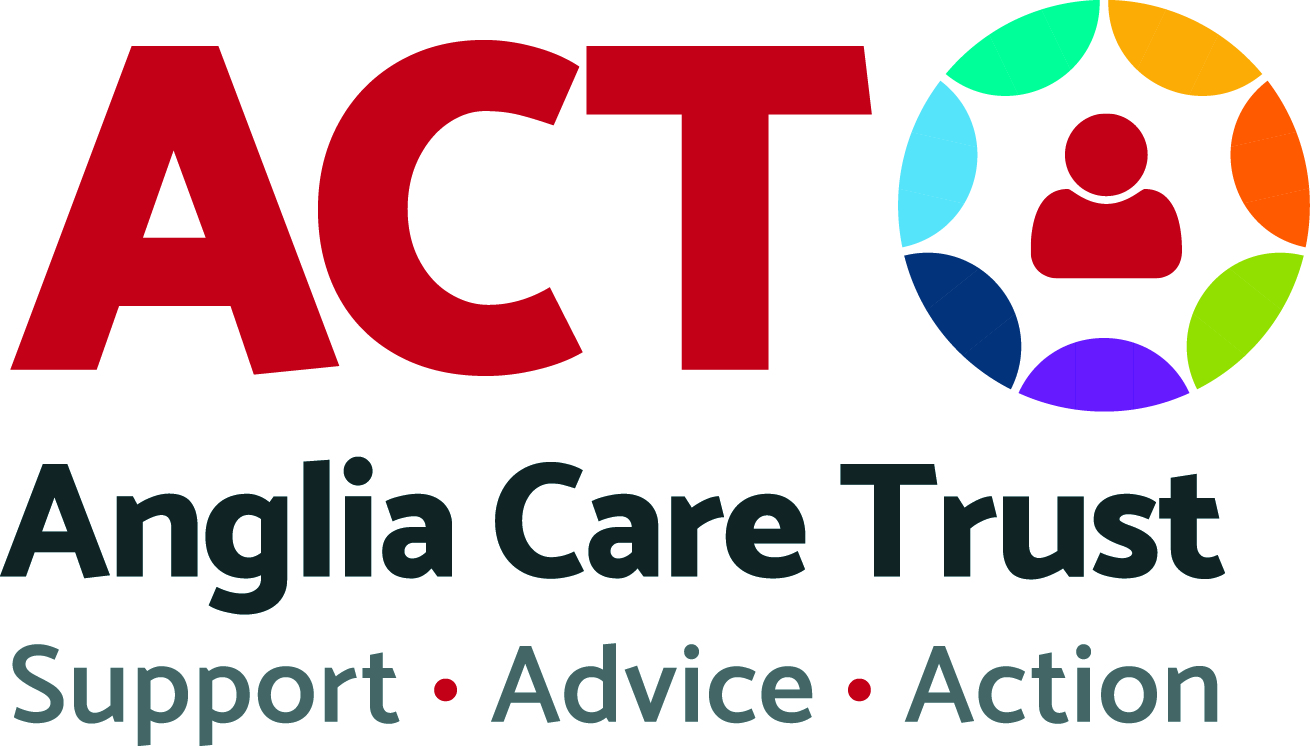 Position applied forPosition applied forPosition applied forPlease tick () as appropriatePlease tick () as appropriateFull time Part time Part time Part time Job share If part time or job share please indicate availabilityIf part time or job share please indicate availabilityIf part time or job share please indicate availabilityPERSONAL DETAILSPERSONAL DETAILSPERSONAL DETAILSPERSONAL DETAILSPERSONAL DETAILSPERSONAL DETAILSPERSONAL DETAILSPERSONAL DETAILSIf invited for interview you will be asked to produce evidence confirming your identityIf invited for interview you will be asked to produce evidence confirming your identityIf invited for interview you will be asked to produce evidence confirming your identityIf invited for interview you will be asked to produce evidence confirming your identityIf invited for interview you will be asked to produce evidence confirming your identityIf invited for interview you will be asked to produce evidence confirming your identityIf invited for interview you will be asked to produce evidence confirming your identityIf invited for interview you will be asked to produce evidence confirming your identityTitleTitleTitleMr/Mrs/Miss/Ms*Mr/Mrs/Miss/Ms*Family NameFamily NameFamily NameForenamesForenamesForenamesAddressAddressAddressPostcodePostcodePostcodeHome Telephone NumberHome Telephone NumberHome Telephone NumberDaytime Telephone NumberDaytime Telephone NumberDaytime Telephone NumberEmail addressEmail addressEmail addressNational Insurance No.National Insurance No.National Insurance No.Do you have a current driving licence?Do you have a current driving licence?Do you have a current driving licence?Yes / No*Yes / No*Type of licence heldProvisional / Standard / Other*Provisional / Standard / Other*Provisional / Standard / Other*Provisional / Standard / Other*Provisional / Standard / Other*Please give details of any penalties on your licence or convictions pendingPlease give details of any penalties on your licence or convictions pendingPlease give details of any penalties on your licence or convictions pendingPlease give details of any penalties on your licence or convictions pendingPlease give details of any penalties on your licence or convictions pendingPlease give details of any penalties on your licence or convictions pendingPlease give details of any penalties on your licence or convictions pendingPlease give details of any penalties on your licence or convictions pendingAre you related to, or familiar with anyone who is currently employed - paid or voluntary – by Anglia Care Trust.  If yes, please provide details.Are you related to, or familiar with anyone who is currently employed - paid or voluntary – by Anglia Care Trust.  If yes, please provide details.Are you related to, or familiar with anyone who is currently employed - paid or voluntary – by Anglia Care Trust.  If yes, please provide details.Are you related to, or familiar with anyone who is currently employed - paid or voluntary – by Anglia Care Trust.  If yes, please provide details.Are you related to, or familiar with anyone who is currently employed - paid or voluntary – by Anglia Care Trust.  If yes, please provide details.Are you related to, or familiar with anyone who is currently employed - paid or voluntary – by Anglia Care Trust.  If yes, please provide details.Are you related to, or familiar with anyone who is currently employed - paid or voluntary – by Anglia Care Trust.  If yes, please provide details.Are you related to, or familiar with anyone who is currently employed - paid or voluntary – by Anglia Care Trust.  If yes, please provide details.Please let us know if you are aware of any adjustments that Anglia Care Trust could make to help you apply for or carry out the position applied for.Please let us know if you are aware of any adjustments that Anglia Care Trust could make to help you apply for or carry out the position applied for.Please let us know if you are aware of any adjustments that Anglia Care Trust could make to help you apply for or carry out the position applied for.Please let us know if you are aware of any adjustments that Anglia Care Trust could make to help you apply for or carry out the position applied for.Please let us know if you are aware of any adjustments that Anglia Care Trust could make to help you apply for or carry out the position applied for.Please let us know if you are aware of any adjustments that Anglia Care Trust could make to help you apply for or carry out the position applied for.Please let us know if you are aware of any adjustments that Anglia Care Trust could make to help you apply for or carry out the position applied for.Please let us know if you are aware of any adjustments that Anglia Care Trust could make to help you apply for or carry out the position applied for.QUALIFICATIONS and TRAININGQUALIFICATIONS and TRAININGQUALIFICATIONS and TRAININGQUALIFICATIONS and TRAININGQUALIFICATIONS and TRAININGQUALIFICATIONS and TRAININGQUALIFICATIONS and TRAININGQUALIFICATIONS and TRAININGQUALIFICATIONS and TRAININGQUALIFICATIONS and TRAININGQUALIFICATIONS and TRAININGQUALIFICATIONS and TRAININGQUALIFICATIONS and TRAININGQUALIFICATIONS and TRAININGQUALIFICATIONS and TRAININGQUALIFICATIONS and TRAININGQUALIFICATIONS and TRAININGQUALIFICATIONS and TRAININGIn the event of being offered employment you will be asked to provide evidence of qualifications obtainedIn the event of being offered employment you will be asked to provide evidence of qualifications obtainedIn the event of being offered employment you will be asked to provide evidence of qualifications obtainedIn the event of being offered employment you will be asked to provide evidence of qualifications obtainedIn the event of being offered employment you will be asked to provide evidence of qualifications obtainedIn the event of being offered employment you will be asked to provide evidence of qualifications obtainedIn the event of being offered employment you will be asked to provide evidence of qualifications obtainedIn the event of being offered employment you will be asked to provide evidence of qualifications obtainedIn the event of being offered employment you will be asked to provide evidence of qualifications obtainedIn the event of being offered employment you will be asked to provide evidence of qualifications obtainedIn the event of being offered employment you will be asked to provide evidence of qualifications obtainedIn the event of being offered employment you will be asked to provide evidence of qualifications obtainedIn the event of being offered employment you will be asked to provide evidence of qualifications obtainedIn the event of being offered employment you will be asked to provide evidence of qualifications obtainedIn the event of being offered employment you will be asked to provide evidence of qualifications obtainedIn the event of being offered employment you will be asked to provide evidence of qualifications obtainedIn the event of being offered employment you will be asked to provide evidence of qualifications obtainedIn the event of being offered employment you will be asked to provide evidence of qualifications obtainedSecondary Education Secondary Education Secondary Education Secondary Education Secondary Education Secondary Education Secondary Education Secondary Education Secondary Education SubjectSubjectSubjectSubjectSubjectSubjectSubjectSubjectSubjectQualificationQualificationQualificationQualificationQualificationQualificationQualificationGradeGradeFurther/Higher/Professional EducationFurther/Higher/Professional EducationFurther/Higher/Professional EducationFurther/Higher/Professional EducationFurther/Higher/Professional EducationFurther/Higher/Professional EducationFurther/Higher/Professional EducationFurther/Higher/Professional EducationFurther/Higher/Professional EducationFurther/Higher/Professional EducationFurther/Higher/Professional EducationFurther/Higher/Professional EducationFurther/Higher/Professional EducationFurther/Higher/Professional EducationFurther/Higher/Professional EducationFurther/Higher/Professional EducationFurther/Higher/Professional EducationFurther/Higher/Professional EducationUniversityor CollegeUniversityor CollegeUniversityor CollegeUniversityor CollegeDatesDatesDatesDatesQualification(state if full or part-time)Qualification(state if full or part-time)SubjectSubjectSubjectSubjectSubjectSubjectPass Level or GradePass Level or GradeUniversityor CollegeUniversityor CollegeUniversityor CollegeUniversityor CollegeFromFromToToQualification(state if full or part-time)Qualification(state if full or part-time)SubjectSubjectSubjectSubjectSubjectSubjectPass Level or GradePass Level or GradeOther Qualifications (eg membership of professional bodies)Other Qualifications (eg membership of professional bodies)Other Qualifications (eg membership of professional bodies)Other Qualifications (eg membership of professional bodies)Other Qualifications (eg membership of professional bodies)Other Qualifications (eg membership of professional bodies)Other Qualifications (eg membership of professional bodies)Other Qualifications (eg membership of professional bodies)Other Qualifications (eg membership of professional bodies)Other Qualifications (eg membership of professional bodies)Other Qualifications (eg membership of professional bodies)Other Qualifications (eg membership of professional bodies)Other Qualifications (eg membership of professional bodies)Other Qualifications (eg membership of professional bodies)Other Qualifications (eg membership of professional bodies)Other Qualifications (eg membership of professional bodies)Other Qualifications (eg membership of professional bodies)Other Qualifications (eg membership of professional bodies)DetailsDetailsDetailsDetailsDetailsDetailsDetailsDetailsDetailsDetailsDetailsDetailsDetailsDateDateDateDateDateRELEVANT TRAINING and PERSONAL DEVELOPMENTRELEVANT TRAINING and PERSONAL DEVELOPMENTRELEVANT TRAINING and PERSONAL DEVELOPMENTRELEVANT TRAINING and PERSONAL DEVELOPMENTRELEVANT TRAINING and PERSONAL DEVELOPMENTRELEVANT TRAINING and PERSONAL DEVELOPMENTRELEVANT TRAINING and PERSONAL DEVELOPMENTRELEVANT TRAINING and PERSONAL DEVELOPMENTRELEVANT TRAINING and PERSONAL DEVELOPMENTRELEVANT TRAINING and PERSONAL DEVELOPMENTRELEVANT TRAINING and PERSONAL DEVELOPMENTRELEVANT TRAINING and PERSONAL DEVELOPMENTRELEVANT TRAINING and PERSONAL DEVELOPMENTRELEVANT TRAINING and PERSONAL DEVELOPMENTRELEVANT TRAINING and PERSONAL DEVELOPMENTRELEVANT TRAINING and PERSONAL DEVELOPMENTRELEVANT TRAINING and PERSONAL DEVELOPMENTRELEVANT TRAINING and PERSONAL DEVELOPMENTBrief ParticularsBrief ParticularsBrief ParticularsBrief ParticularsBrief ParticularsBrief ParticularsBrief ParticularsBrief ParticularsBrief ParticularsBrief ParticularsBrief ParticularsBrief ParticularsBrief ParticularsDateDateDateDateDatePRESENT EMPLOYMENTPRESENT EMPLOYMENTPRESENT EMPLOYMENTPRESENT EMPLOYMENTPRESENT EMPLOYMENTPRESENT EMPLOYMENTPRESENT EMPLOYMENTPRESENT EMPLOYMENTPRESENT EMPLOYMENTPRESENT EMPLOYMENTPRESENT EMPLOYMENTPRESENT EMPLOYMENTPRESENT EMPLOYMENTPRESENT EMPLOYMENTPRESENT EMPLOYMENTPRESENT EMPLOYMENTPRESENT EMPLOYMENTPRESENT EMPLOYMENTName and Address of employerName and Address of employerName and Address of employerName and Address of employerName and Address of employerName and Address of employerName and Address of employerPosition heldPosition heldPosition heldPosition heldPosition heldPosition heldPosition heldSalary and any benefitsSalary and any benefitsSalary and any benefitsSalary and any benefitsSalary and any benefitsSalary and any benefitsSalary and any benefitsReason for LeavingReason for LeavingReason for LeavingReason for LeavingReason for LeavingReason for LeavingReason for LeavingNumber of hours workedNumber of hours workedNumber of hours workedNumber of hours workedNumber of hours workedNumber of hours workedNumber of hours workedDate startedDate startedDate startedDate startedDate startedDate startedDate startedNotice requiredNotice requiredNotice requiredNotice requiredNotice requiredNotice requiredNotice requiredMain dutiesMain dutiesMain dutiesMain dutiesMain dutiesMain dutiesMain dutiesFULL EMPLOYMENT HISTORY  FULL EMPLOYMENT HISTORY  FULL EMPLOYMENT HISTORY  FULL EMPLOYMENT HISTORY  FULL EMPLOYMENT HISTORY  FULL EMPLOYMENT HISTORY  FULL EMPLOYMENT HISTORY  FULL EMPLOYMENT HISTORY  FULL EMPLOYMENT HISTORY  FULL EMPLOYMENT HISTORY  FULL EMPLOYMENT HISTORY  FULL EMPLOYMENT HISTORY  FULL EMPLOYMENT HISTORY  FULL EMPLOYMENT HISTORY  FULL EMPLOYMENT HISTORY  FULL EMPLOYMENT HISTORY  FULL EMPLOYMENT HISTORY  FULL EMPLOYMENT HISTORY  This information should be in date order with the most recent employment firstThis information should be in date order with the most recent employment firstThis information should be in date order with the most recent employment firstThis information should be in date order with the most recent employment firstThis information should be in date order with the most recent employment firstThis information should be in date order with the most recent employment firstThis information should be in date order with the most recent employment firstThis information should be in date order with the most recent employment firstThis information should be in date order with the most recent employment firstThis information should be in date order with the most recent employment firstThis information should be in date order with the most recent employment firstThis information should be in date order with the most recent employment firstThis information should be in date order with the most recent employment firstThis information should be in date order with the most recent employment firstThis information should be in date order with the most recent employment firstThis information should be in date order with the most recent employment firstThis information should be in date order with the most recent employment firstThis information should be in date order with the most recent employment firstDatesDatesDatesName and Addressof EmployerName and Addressof EmployerName and Addressof EmployerName and Addressof EmployerName and Addressof EmployerName and Addressof EmployerPosition HeldPosition HeldPosition HeldPosition HeldReason for LeavingReason for LeavingReason for LeavingReason for LeavingReason for LeavingFromToToName and Addressof EmployerName and Addressof EmployerName and Addressof EmployerName and Addressof EmployerName and Addressof EmployerName and Addressof EmployerPosition HeldPosition HeldPosition HeldPosition HeldReason for LeavingReason for LeavingReason for LeavingReason for LeavingReason for LeavingDo you require a work permit for the ?Do you require a work permit for the ?Do you require a work permit for the ?Do you require a work permit for the ?Do you require a work permit for the ?Do you require a work permit for the ?Do you require a work permit for the ?Do you require a work permit for the ?Do you require a work permit for the ?Do you require a work permit for the ?Do you require a work permit for the ?Yes/No*  REFEREESREFEREESREFEREESREFEREESREFEREESREFEREESREFEREESREFEREESREFEREESREFEREESREFEREESREFEREESREFEREESREFEREESREFEREESREFEREESREFEREESREFEREESPlease give the names and address of two referees (including your present or most recent employer) who have known you covering the last five years.  All references will be followed up and you will be asked to explain any gaps in employment.Please give the names and address of two referees (including your present or most recent employer) who have known you covering the last five years.  All references will be followed up and you will be asked to explain any gaps in employment.Please give the names and address of two referees (including your present or most recent employer) who have known you covering the last five years.  All references will be followed up and you will be asked to explain any gaps in employment.Please give the names and address of two referees (including your present or most recent employer) who have known you covering the last five years.  All references will be followed up and you will be asked to explain any gaps in employment.Please give the names and address of two referees (including your present or most recent employer) who have known you covering the last five years.  All references will be followed up and you will be asked to explain any gaps in employment.Please give the names and address of two referees (including your present or most recent employer) who have known you covering the last five years.  All references will be followed up and you will be asked to explain any gaps in employment.Please give the names and address of two referees (including your present or most recent employer) who have known you covering the last five years.  All references will be followed up and you will be asked to explain any gaps in employment.Please give the names and address of two referees (including your present or most recent employer) who have known you covering the last five years.  All references will be followed up and you will be asked to explain any gaps in employment.Please give the names and address of two referees (including your present or most recent employer) who have known you covering the last five years.  All references will be followed up and you will be asked to explain any gaps in employment.Please give the names and address of two referees (including your present or most recent employer) who have known you covering the last five years.  All references will be followed up and you will be asked to explain any gaps in employment.Please give the names and address of two referees (including your present or most recent employer) who have known you covering the last five years.  All references will be followed up and you will be asked to explain any gaps in employment.Please give the names and address of two referees (including your present or most recent employer) who have known you covering the last five years.  All references will be followed up and you will be asked to explain any gaps in employment.Please give the names and address of two referees (including your present or most recent employer) who have known you covering the last five years.  All references will be followed up and you will be asked to explain any gaps in employment.Please give the names and address of two referees (including your present or most recent employer) who have known you covering the last five years.  All references will be followed up and you will be asked to explain any gaps in employment.Please give the names and address of two referees (including your present or most recent employer) who have known you covering the last five years.  All references will be followed up and you will be asked to explain any gaps in employment.Please give the names and address of two referees (including your present or most recent employer) who have known you covering the last five years.  All references will be followed up and you will be asked to explain any gaps in employment.Please give the names and address of two referees (including your present or most recent employer) who have known you covering the last five years.  All references will be followed up and you will be asked to explain any gaps in employment.Please give the names and address of two referees (including your present or most recent employer) who have known you covering the last five years.  All references will be followed up and you will be asked to explain any gaps in employment.NameNameNameNameNameNameNameNameNameAddressAddressAddressAddressAddressAddressAddressAddressAddressPostcodePostcodePostcodePostcodePostcodePostcodePostcodePostcodePostcodeTelephone NumberTelephone NumberTelephone NumberTelephone NumberTelephone NumberTelephone NumberTelephone NumberTelephone NumberTelephone NumberEmail AddressEmail AddressEmail AddressEmail AddressEmail AddressEmail AddressEmail AddressEmail AddressEmail AddressRelationship to youRelationship to youRelationship to youRelationship to youRelationship to youRelationship to youRelationship to youRelationship to youRelationship to youPlease tick box, (),  if you wish to be approached before this referee is contactedPlease tick box, (),  if you wish to be approached before this referee is contactedPlease tick box, (),  if you wish to be approached before this referee is contactedPlease tick box, (),  if you wish to be approached before this referee is contactedPlease tick box, (),  if you wish to be approached before this referee is contactedPlease tick box, (),  if you wish to be approached before this referee is contactedPlease tick box, (),  if you wish to be approached before this referee is contactedPlease tick box, (),  if you wish to be approached before this referee is contactedPlease tick box, (),  if you wish to be approached before this referee is contactedPlease tick box, (),  if you wish to be approached before this referee is contactedPlease tick box, (),  if you wish to be approached before this referee is contactedPlease tick box, (),  if you wish to be approached before this referee is contactedPlease tick box, (),  if you wish to be approached before this referee is contactedPlease tick box, (),  if you wish to be approached before this referee is contactedPlease tick box, (),  if you wish to be approached before this referee is contactedPlease tick box, (),  if you wish to be approached before this referee is contactedPlease tick box, (),  if you wish to be approached before this referee is contactedNameNameNameNameNameNameNameNameNameAddressAddressAddressAddressAddressAddressAddressAddressAddressPostcodePostcodePostcodePostcodePostcodePostcodePostcodePostcodePostcodeTelephone NumberTelephone NumberTelephone NumberTelephone NumberTelephone NumberTelephone NumberTelephone NumberTelephone NumberTelephone NumberEmail AddressEmail AddressEmail AddressEmail AddressEmail AddressEmail AddressEmail AddressEmail AddressEmail AddressRelationship to youRelationship to youRelationship to youRelationship to youRelationship to youRelationship to youRelationship to youRelationship to youRelationship to youPlease tick box, (),  if you wish to be approached before this referee is contactedPlease tick box, (),  if you wish to be approached before this referee is contactedPlease tick box, (),  if you wish to be approached before this referee is contactedPlease tick box, (),  if you wish to be approached before this referee is contactedPlease tick box, (),  if you wish to be approached before this referee is contactedPlease tick box, (),  if you wish to be approached before this referee is contactedPlease tick box, (),  if you wish to be approached before this referee is contactedPlease tick box, (),  if you wish to be approached before this referee is contactedPlease tick box, (),  if you wish to be approached before this referee is contactedPlease tick box, (),  if you wish to be approached before this referee is contactedPlease tick box, (),  if you wish to be approached before this referee is contactedPlease tick box, (),  if you wish to be approached before this referee is contactedPlease tick box, (),  if you wish to be approached before this referee is contactedPlease tick box, (),  if you wish to be approached before this referee is contactedPlease tick box, (),  if you wish to be approached before this referee is contactedPlease tick box, (),  if you wish to be approached before this referee is contactedPlease tick box, (),  if you wish to be approached before this referee is contactedDISCLOSURE OF CRIMINAL CONVICTIONSDISCLOSURE OF CRIMINAL CONVICTIONSDISCLOSURE OF CRIMINAL CONVICTIONSDISCLOSURE OF CRIMINAL CONVICTIONSDISCLOSURE OF CRIMINAL CONVICTIONSDISCLOSURE OF CRIMINAL CONVICTIONSDISCLOSURE OF CRIMINAL CONVICTIONSDISCLOSURE OF CRIMINAL CONVICTIONSDISCLOSURE OF CRIMINAL CONVICTIONSDISCLOSURE OF CRIMINAL CONVICTIONSDISCLOSURE OF CRIMINAL CONVICTIONSDISCLOSURE OF CRIMINAL CONVICTIONSDISCLOSURE OF CRIMINAL CONVICTIONSDISCLOSURE OF CRIMINAL CONVICTIONSDISCLOSURE OF CRIMINAL CONVICTIONSDISCLOSURE OF CRIMINAL CONVICTIONSDISCLOSURE OF CRIMINAL CONVICTIONSDISCLOSURE OF CRIMINAL CONVICTIONSRehabilitation of Offenders Act 1974
In order to protect the public, the post you have applied for is exempt from certain provisions of the Rehabilitation of Offenders Act 1974. You are therefore required to disclose all and any past or pending cautions or convictions, whether spent or otherwise, unless it is either a “protected caution” or a “protected conviction” under the terms of the Rehabilitation of Offenders Act 1974 (Exceptions) Order 1975. All information provided will be kept in the strictest confidence and only used for the purpose of assessing your suitability for the post you have applied for.  Only relevant convictions and other information will be taken into account so disclosure need not necessarily be a bar to obtaining this position.Please specify below details of all and any past or pending cautions or convictions, whether spent or otherwise, except for protected cautions or convictions. If you have no past or pending cautions or convictions, please specify “None”.Rehabilitation of Offenders Act 1974
In order to protect the public, the post you have applied for is exempt from certain provisions of the Rehabilitation of Offenders Act 1974. You are therefore required to disclose all and any past or pending cautions or convictions, whether spent or otherwise, unless it is either a “protected caution” or a “protected conviction” under the terms of the Rehabilitation of Offenders Act 1974 (Exceptions) Order 1975. All information provided will be kept in the strictest confidence and only used for the purpose of assessing your suitability for the post you have applied for.  Only relevant convictions and other information will be taken into account so disclosure need not necessarily be a bar to obtaining this position.Please specify below details of all and any past or pending cautions or convictions, whether spent or otherwise, except for protected cautions or convictions. If you have no past or pending cautions or convictions, please specify “None”.Rehabilitation of Offenders Act 1974
In order to protect the public, the post you have applied for is exempt from certain provisions of the Rehabilitation of Offenders Act 1974. You are therefore required to disclose all and any past or pending cautions or convictions, whether spent or otherwise, unless it is either a “protected caution” or a “protected conviction” under the terms of the Rehabilitation of Offenders Act 1974 (Exceptions) Order 1975. All information provided will be kept in the strictest confidence and only used for the purpose of assessing your suitability for the post you have applied for.  Only relevant convictions and other information will be taken into account so disclosure need not necessarily be a bar to obtaining this position.Please specify below details of all and any past or pending cautions or convictions, whether spent or otherwise, except for protected cautions or convictions. If you have no past or pending cautions or convictions, please specify “None”.Rehabilitation of Offenders Act 1974
In order to protect the public, the post you have applied for is exempt from certain provisions of the Rehabilitation of Offenders Act 1974. You are therefore required to disclose all and any past or pending cautions or convictions, whether spent or otherwise, unless it is either a “protected caution” or a “protected conviction” under the terms of the Rehabilitation of Offenders Act 1974 (Exceptions) Order 1975. All information provided will be kept in the strictest confidence and only used for the purpose of assessing your suitability for the post you have applied for.  Only relevant convictions and other information will be taken into account so disclosure need not necessarily be a bar to obtaining this position.Please specify below details of all and any past or pending cautions or convictions, whether spent or otherwise, except for protected cautions or convictions. If you have no past or pending cautions or convictions, please specify “None”.Rehabilitation of Offenders Act 1974
In order to protect the public, the post you have applied for is exempt from certain provisions of the Rehabilitation of Offenders Act 1974. You are therefore required to disclose all and any past or pending cautions or convictions, whether spent or otherwise, unless it is either a “protected caution” or a “protected conviction” under the terms of the Rehabilitation of Offenders Act 1974 (Exceptions) Order 1975. All information provided will be kept in the strictest confidence and only used for the purpose of assessing your suitability for the post you have applied for.  Only relevant convictions and other information will be taken into account so disclosure need not necessarily be a bar to obtaining this position.Please specify below details of all and any past or pending cautions or convictions, whether spent or otherwise, except for protected cautions or convictions. If you have no past or pending cautions or convictions, please specify “None”.Rehabilitation of Offenders Act 1974
In order to protect the public, the post you have applied for is exempt from certain provisions of the Rehabilitation of Offenders Act 1974. You are therefore required to disclose all and any past or pending cautions or convictions, whether spent or otherwise, unless it is either a “protected caution” or a “protected conviction” under the terms of the Rehabilitation of Offenders Act 1974 (Exceptions) Order 1975. All information provided will be kept in the strictest confidence and only used for the purpose of assessing your suitability for the post you have applied for.  Only relevant convictions and other information will be taken into account so disclosure need not necessarily be a bar to obtaining this position.Please specify below details of all and any past or pending cautions or convictions, whether spent or otherwise, except for protected cautions or convictions. If you have no past or pending cautions or convictions, please specify “None”.Rehabilitation of Offenders Act 1974
In order to protect the public, the post you have applied for is exempt from certain provisions of the Rehabilitation of Offenders Act 1974. You are therefore required to disclose all and any past or pending cautions or convictions, whether spent or otherwise, unless it is either a “protected caution” or a “protected conviction” under the terms of the Rehabilitation of Offenders Act 1974 (Exceptions) Order 1975. All information provided will be kept in the strictest confidence and only used for the purpose of assessing your suitability for the post you have applied for.  Only relevant convictions and other information will be taken into account so disclosure need not necessarily be a bar to obtaining this position.Please specify below details of all and any past or pending cautions or convictions, whether spent or otherwise, except for protected cautions or convictions. If you have no past or pending cautions or convictions, please specify “None”.Rehabilitation of Offenders Act 1974
In order to protect the public, the post you have applied for is exempt from certain provisions of the Rehabilitation of Offenders Act 1974. You are therefore required to disclose all and any past or pending cautions or convictions, whether spent or otherwise, unless it is either a “protected caution” or a “protected conviction” under the terms of the Rehabilitation of Offenders Act 1974 (Exceptions) Order 1975. All information provided will be kept in the strictest confidence and only used for the purpose of assessing your suitability for the post you have applied for.  Only relevant convictions and other information will be taken into account so disclosure need not necessarily be a bar to obtaining this position.Please specify below details of all and any past or pending cautions or convictions, whether spent or otherwise, except for protected cautions or convictions. If you have no past or pending cautions or convictions, please specify “None”.Rehabilitation of Offenders Act 1974
In order to protect the public, the post you have applied for is exempt from certain provisions of the Rehabilitation of Offenders Act 1974. You are therefore required to disclose all and any past or pending cautions or convictions, whether spent or otherwise, unless it is either a “protected caution” or a “protected conviction” under the terms of the Rehabilitation of Offenders Act 1974 (Exceptions) Order 1975. All information provided will be kept in the strictest confidence and only used for the purpose of assessing your suitability for the post you have applied for.  Only relevant convictions and other information will be taken into account so disclosure need not necessarily be a bar to obtaining this position.Please specify below details of all and any past or pending cautions or convictions, whether spent or otherwise, except for protected cautions or convictions. If you have no past or pending cautions or convictions, please specify “None”.Rehabilitation of Offenders Act 1974
In order to protect the public, the post you have applied for is exempt from certain provisions of the Rehabilitation of Offenders Act 1974. You are therefore required to disclose all and any past or pending cautions or convictions, whether spent or otherwise, unless it is either a “protected caution” or a “protected conviction” under the terms of the Rehabilitation of Offenders Act 1974 (Exceptions) Order 1975. All information provided will be kept in the strictest confidence and only used for the purpose of assessing your suitability for the post you have applied for.  Only relevant convictions and other information will be taken into account so disclosure need not necessarily be a bar to obtaining this position.Please specify below details of all and any past or pending cautions or convictions, whether spent or otherwise, except for protected cautions or convictions. If you have no past or pending cautions or convictions, please specify “None”.Rehabilitation of Offenders Act 1974
In order to protect the public, the post you have applied for is exempt from certain provisions of the Rehabilitation of Offenders Act 1974. You are therefore required to disclose all and any past or pending cautions or convictions, whether spent or otherwise, unless it is either a “protected caution” or a “protected conviction” under the terms of the Rehabilitation of Offenders Act 1974 (Exceptions) Order 1975. All information provided will be kept in the strictest confidence and only used for the purpose of assessing your suitability for the post you have applied for.  Only relevant convictions and other information will be taken into account so disclosure need not necessarily be a bar to obtaining this position.Please specify below details of all and any past or pending cautions or convictions, whether spent or otherwise, except for protected cautions or convictions. If you have no past or pending cautions or convictions, please specify “None”.Rehabilitation of Offenders Act 1974
In order to protect the public, the post you have applied for is exempt from certain provisions of the Rehabilitation of Offenders Act 1974. You are therefore required to disclose all and any past or pending cautions or convictions, whether spent or otherwise, unless it is either a “protected caution” or a “protected conviction” under the terms of the Rehabilitation of Offenders Act 1974 (Exceptions) Order 1975. All information provided will be kept in the strictest confidence and only used for the purpose of assessing your suitability for the post you have applied for.  Only relevant convictions and other information will be taken into account so disclosure need not necessarily be a bar to obtaining this position.Please specify below details of all and any past or pending cautions or convictions, whether spent or otherwise, except for protected cautions or convictions. If you have no past or pending cautions or convictions, please specify “None”.Rehabilitation of Offenders Act 1974
In order to protect the public, the post you have applied for is exempt from certain provisions of the Rehabilitation of Offenders Act 1974. You are therefore required to disclose all and any past or pending cautions or convictions, whether spent or otherwise, unless it is either a “protected caution” or a “protected conviction” under the terms of the Rehabilitation of Offenders Act 1974 (Exceptions) Order 1975. All information provided will be kept in the strictest confidence and only used for the purpose of assessing your suitability for the post you have applied for.  Only relevant convictions and other information will be taken into account so disclosure need not necessarily be a bar to obtaining this position.Please specify below details of all and any past or pending cautions or convictions, whether spent or otherwise, except for protected cautions or convictions. If you have no past or pending cautions or convictions, please specify “None”.Rehabilitation of Offenders Act 1974
In order to protect the public, the post you have applied for is exempt from certain provisions of the Rehabilitation of Offenders Act 1974. You are therefore required to disclose all and any past or pending cautions or convictions, whether spent or otherwise, unless it is either a “protected caution” or a “protected conviction” under the terms of the Rehabilitation of Offenders Act 1974 (Exceptions) Order 1975. All information provided will be kept in the strictest confidence and only used for the purpose of assessing your suitability for the post you have applied for.  Only relevant convictions and other information will be taken into account so disclosure need not necessarily be a bar to obtaining this position.Please specify below details of all and any past or pending cautions or convictions, whether spent or otherwise, except for protected cautions or convictions. If you have no past or pending cautions or convictions, please specify “None”.Rehabilitation of Offenders Act 1974
In order to protect the public, the post you have applied for is exempt from certain provisions of the Rehabilitation of Offenders Act 1974. You are therefore required to disclose all and any past or pending cautions or convictions, whether spent or otherwise, unless it is either a “protected caution” or a “protected conviction” under the terms of the Rehabilitation of Offenders Act 1974 (Exceptions) Order 1975. All information provided will be kept in the strictest confidence and only used for the purpose of assessing your suitability for the post you have applied for.  Only relevant convictions and other information will be taken into account so disclosure need not necessarily be a bar to obtaining this position.Please specify below details of all and any past or pending cautions or convictions, whether spent or otherwise, except for protected cautions or convictions. If you have no past or pending cautions or convictions, please specify “None”.Rehabilitation of Offenders Act 1974
In order to protect the public, the post you have applied for is exempt from certain provisions of the Rehabilitation of Offenders Act 1974. You are therefore required to disclose all and any past or pending cautions or convictions, whether spent or otherwise, unless it is either a “protected caution” or a “protected conviction” under the terms of the Rehabilitation of Offenders Act 1974 (Exceptions) Order 1975. All information provided will be kept in the strictest confidence and only used for the purpose of assessing your suitability for the post you have applied for.  Only relevant convictions and other information will be taken into account so disclosure need not necessarily be a bar to obtaining this position.Please specify below details of all and any past or pending cautions or convictions, whether spent or otherwise, except for protected cautions or convictions. If you have no past or pending cautions or convictions, please specify “None”.Rehabilitation of Offenders Act 1974
In order to protect the public, the post you have applied for is exempt from certain provisions of the Rehabilitation of Offenders Act 1974. You are therefore required to disclose all and any past or pending cautions or convictions, whether spent or otherwise, unless it is either a “protected caution” or a “protected conviction” under the terms of the Rehabilitation of Offenders Act 1974 (Exceptions) Order 1975. All information provided will be kept in the strictest confidence and only used for the purpose of assessing your suitability for the post you have applied for.  Only relevant convictions and other information will be taken into account so disclosure need not necessarily be a bar to obtaining this position.Please specify below details of all and any past or pending cautions or convictions, whether spent or otherwise, except for protected cautions or convictions. If you have no past or pending cautions or convictions, please specify “None”.Rehabilitation of Offenders Act 1974
In order to protect the public, the post you have applied for is exempt from certain provisions of the Rehabilitation of Offenders Act 1974. You are therefore required to disclose all and any past or pending cautions or convictions, whether spent or otherwise, unless it is either a “protected caution” or a “protected conviction” under the terms of the Rehabilitation of Offenders Act 1974 (Exceptions) Order 1975. All information provided will be kept in the strictest confidence and only used for the purpose of assessing your suitability for the post you have applied for.  Only relevant convictions and other information will be taken into account so disclosure need not necessarily be a bar to obtaining this position.Please specify below details of all and any past or pending cautions or convictions, whether spent or otherwise, except for protected cautions or convictions. If you have no past or pending cautions or convictions, please specify “None”.Information given in this section will be kept confidential.  The Data Protection Act requires that personal information is obtained and processed fairly and lawfully; it will only be disclosed in appropriate circumstances; is accurate, relevant and not held longer than necessary and is kept securely.Information given in this section will be kept confidential.  The Data Protection Act requires that personal information is obtained and processed fairly and lawfully; it will only be disclosed in appropriate circumstances; is accurate, relevant and not held longer than necessary and is kept securely.Information given in this section will be kept confidential.  The Data Protection Act requires that personal information is obtained and processed fairly and lawfully; it will only be disclosed in appropriate circumstances; is accurate, relevant and not held longer than necessary and is kept securely.Information given in this section will be kept confidential.  The Data Protection Act requires that personal information is obtained and processed fairly and lawfully; it will only be disclosed in appropriate circumstances; is accurate, relevant and not held longer than necessary and is kept securely.Information given in this section will be kept confidential.  The Data Protection Act requires that personal information is obtained and processed fairly and lawfully; it will only be disclosed in appropriate circumstances; is accurate, relevant and not held longer than necessary and is kept securely.Information given in this section will be kept confidential.  The Data Protection Act requires that personal information is obtained and processed fairly and lawfully; it will only be disclosed in appropriate circumstances; is accurate, relevant and not held longer than necessary and is kept securely.Information given in this section will be kept confidential.  The Data Protection Act requires that personal information is obtained and processed fairly and lawfully; it will only be disclosed in appropriate circumstances; is accurate, relevant and not held longer than necessary and is kept securely.Information given in this section will be kept confidential.  The Data Protection Act requires that personal information is obtained and processed fairly and lawfully; it will only be disclosed in appropriate circumstances; is accurate, relevant and not held longer than necessary and is kept securely.Information given in this section will be kept confidential.  The Data Protection Act requires that personal information is obtained and processed fairly and lawfully; it will only be disclosed in appropriate circumstances; is accurate, relevant and not held longer than necessary and is kept securely.Information given in this section will be kept confidential.  The Data Protection Act requires that personal information is obtained and processed fairly and lawfully; it will only be disclosed in appropriate circumstances; is accurate, relevant and not held longer than necessary and is kept securely.Information given in this section will be kept confidential.  The Data Protection Act requires that personal information is obtained and processed fairly and lawfully; it will only be disclosed in appropriate circumstances; is accurate, relevant and not held longer than necessary and is kept securely.Information given in this section will be kept confidential.  The Data Protection Act requires that personal information is obtained and processed fairly and lawfully; it will only be disclosed in appropriate circumstances; is accurate, relevant and not held longer than necessary and is kept securely.Information given in this section will be kept confidential.  The Data Protection Act requires that personal information is obtained and processed fairly and lawfully; it will only be disclosed in appropriate circumstances; is accurate, relevant and not held longer than necessary and is kept securely.Information given in this section will be kept confidential.  The Data Protection Act requires that personal information is obtained and processed fairly and lawfully; it will only be disclosed in appropriate circumstances; is accurate, relevant and not held longer than necessary and is kept securely.Information given in this section will be kept confidential.  The Data Protection Act requires that personal information is obtained and processed fairly and lawfully; it will only be disclosed in appropriate circumstances; is accurate, relevant and not held longer than necessary and is kept securely.Information given in this section will be kept confidential.  The Data Protection Act requires that personal information is obtained and processed fairly and lawfully; it will only be disclosed in appropriate circumstances; is accurate, relevant and not held longer than necessary and is kept securely.Information given in this section will be kept confidential.  The Data Protection Act requires that personal information is obtained and processed fairly and lawfully; it will only be disclosed in appropriate circumstances; is accurate, relevant and not held longer than necessary and is kept securely.Information given in this section will be kept confidential.  The Data Protection Act requires that personal information is obtained and processed fairly and lawfully; it will only be disclosed in appropriate circumstances; is accurate, relevant and not held longer than necessary and is kept securely.SUPPORTING STATEMENTSUPPORTING STATEMENTSUPPORTING STATEMENTSUPPORTING STATEMENTSUPPORTING STATEMENTSUPPORTING STATEMENTSUPPORTING STATEMENTSUPPORTING STATEMENTSUPPORTING STATEMENTSUPPORTING STATEMENTSUPPORTING STATEMENTSUPPORTING STATEMENTSUPPORTING STATEMENTSUPPORTING STATEMENTSUPPORTING STATEMENTSUPPORTING STATEMENTSUPPORTING STATEMENTSUPPORTING STATEMENTIt is important, in this section, to explain to us why you consider yourself to be the right person for the role. In considering your response, clearly make reference to the Supporting Information, Role Description and Person Specification. If more space is needed please continue on a separate sheet of paper.It is important, in this section, to explain to us why you consider yourself to be the right person for the role. In considering your response, clearly make reference to the Supporting Information, Role Description and Person Specification. If more space is needed please continue on a separate sheet of paper.It is important, in this section, to explain to us why you consider yourself to be the right person for the role. In considering your response, clearly make reference to the Supporting Information, Role Description and Person Specification. If more space is needed please continue on a separate sheet of paper.It is important, in this section, to explain to us why you consider yourself to be the right person for the role. In considering your response, clearly make reference to the Supporting Information, Role Description and Person Specification. If more space is needed please continue on a separate sheet of paper.It is important, in this section, to explain to us why you consider yourself to be the right person for the role. In considering your response, clearly make reference to the Supporting Information, Role Description and Person Specification. If more space is needed please continue on a separate sheet of paper.It is important, in this section, to explain to us why you consider yourself to be the right person for the role. In considering your response, clearly make reference to the Supporting Information, Role Description and Person Specification. If more space is needed please continue on a separate sheet of paper.It is important, in this section, to explain to us why you consider yourself to be the right person for the role. In considering your response, clearly make reference to the Supporting Information, Role Description and Person Specification. If more space is needed please continue on a separate sheet of paper.It is important, in this section, to explain to us why you consider yourself to be the right person for the role. In considering your response, clearly make reference to the Supporting Information, Role Description and Person Specification. If more space is needed please continue on a separate sheet of paper.It is important, in this section, to explain to us why you consider yourself to be the right person for the role. In considering your response, clearly make reference to the Supporting Information, Role Description and Person Specification. If more space is needed please continue on a separate sheet of paper.It is important, in this section, to explain to us why you consider yourself to be the right person for the role. In considering your response, clearly make reference to the Supporting Information, Role Description and Person Specification. If more space is needed please continue on a separate sheet of paper.It is important, in this section, to explain to us why you consider yourself to be the right person for the role. In considering your response, clearly make reference to the Supporting Information, Role Description and Person Specification. If more space is needed please continue on a separate sheet of paper.It is important, in this section, to explain to us why you consider yourself to be the right person for the role. In considering your response, clearly make reference to the Supporting Information, Role Description and Person Specification. If more space is needed please continue on a separate sheet of paper.It is important, in this section, to explain to us why you consider yourself to be the right person for the role. In considering your response, clearly make reference to the Supporting Information, Role Description and Person Specification. If more space is needed please continue on a separate sheet of paper.It is important, in this section, to explain to us why you consider yourself to be the right person for the role. In considering your response, clearly make reference to the Supporting Information, Role Description and Person Specification. If more space is needed please continue on a separate sheet of paper.It is important, in this section, to explain to us why you consider yourself to be the right person for the role. In considering your response, clearly make reference to the Supporting Information, Role Description and Person Specification. If more space is needed please continue on a separate sheet of paper.It is important, in this section, to explain to us why you consider yourself to be the right person for the role. In considering your response, clearly make reference to the Supporting Information, Role Description and Person Specification. If more space is needed please continue on a separate sheet of paper.It is important, in this section, to explain to us why you consider yourself to be the right person for the role. In considering your response, clearly make reference to the Supporting Information, Role Description and Person Specification. If more space is needed please continue on a separate sheet of paper.It is important, in this section, to explain to us why you consider yourself to be the right person for the role. In considering your response, clearly make reference to the Supporting Information, Role Description and Person Specification. If more space is needed please continue on a separate sheet of paper.DECLARATIONDECLARATIONDECLARATIONDECLARATIONDECLARATIONDECLARATIONDECLARATIONDECLARATIONDECLARATIONDECLARATIONDECLARATIONDECLARATIONDECLARATIONDECLARATIONDECLARATIONDECLARATIONDECLARATIONDECLARATIONI confirm that the information given on my application form is correct and complete and that misleading statements may be sufficient for cancelling any agreements made with Anglia Care Trust. I understand that:In the event of being short-listed for interview, I will be expected to bring proof of identity that includes a photograph plus proof of address.In the event of being offered the post, I will be required to complete a confidential declaration in respect of my state of health. An enhanced DBS disclosure will be sought in the event of a successful application. I confirm I am not on any list of those disbarred from working with children and vulnerable adults, disqualified from working with children or subject to sanctions imposed by a regulatory body.By signing below, I am giving my consent for you to collect and store my data as outlined in the Personnel Privacy Notice.  I am aware that I can withdraw or change my consent at any time by contacting the Business Support Team.I confirm that the information given on my application form is correct and complete and that misleading statements may be sufficient for cancelling any agreements made with Anglia Care Trust. I understand that:In the event of being short-listed for interview, I will be expected to bring proof of identity that includes a photograph plus proof of address.In the event of being offered the post, I will be required to complete a confidential declaration in respect of my state of health. An enhanced DBS disclosure will be sought in the event of a successful application. I confirm I am not on any list of those disbarred from working with children and vulnerable adults, disqualified from working with children or subject to sanctions imposed by a regulatory body.By signing below, I am giving my consent for you to collect and store my data as outlined in the Personnel Privacy Notice.  I am aware that I can withdraw or change my consent at any time by contacting the Business Support Team.I confirm that the information given on my application form is correct and complete and that misleading statements may be sufficient for cancelling any agreements made with Anglia Care Trust. I understand that:In the event of being short-listed for interview, I will be expected to bring proof of identity that includes a photograph plus proof of address.In the event of being offered the post, I will be required to complete a confidential declaration in respect of my state of health. An enhanced DBS disclosure will be sought in the event of a successful application. I confirm I am not on any list of those disbarred from working with children and vulnerable adults, disqualified from working with children or subject to sanctions imposed by a regulatory body.By signing below, I am giving my consent for you to collect and store my data as outlined in the Personnel Privacy Notice.  I am aware that I can withdraw or change my consent at any time by contacting the Business Support Team.I confirm that the information given on my application form is correct and complete and that misleading statements may be sufficient for cancelling any agreements made with Anglia Care Trust. I understand that:In the event of being short-listed for interview, I will be expected to bring proof of identity that includes a photograph plus proof of address.In the event of being offered the post, I will be required to complete a confidential declaration in respect of my state of health. An enhanced DBS disclosure will be sought in the event of a successful application. I confirm I am not on any list of those disbarred from working with children and vulnerable adults, disqualified from working with children or subject to sanctions imposed by a regulatory body.By signing below, I am giving my consent for you to collect and store my data as outlined in the Personnel Privacy Notice.  I am aware that I can withdraw or change my consent at any time by contacting the Business Support Team.I confirm that the information given on my application form is correct and complete and that misleading statements may be sufficient for cancelling any agreements made with Anglia Care Trust. I understand that:In the event of being short-listed for interview, I will be expected to bring proof of identity that includes a photograph plus proof of address.In the event of being offered the post, I will be required to complete a confidential declaration in respect of my state of health. An enhanced DBS disclosure will be sought in the event of a successful application. I confirm I am not on any list of those disbarred from working with children and vulnerable adults, disqualified from working with children or subject to sanctions imposed by a regulatory body.By signing below, I am giving my consent for you to collect and store my data as outlined in the Personnel Privacy Notice.  I am aware that I can withdraw or change my consent at any time by contacting the Business Support Team.I confirm that the information given on my application form is correct and complete and that misleading statements may be sufficient for cancelling any agreements made with Anglia Care Trust. I understand that:In the event of being short-listed for interview, I will be expected to bring proof of identity that includes a photograph plus proof of address.In the event of being offered the post, I will be required to complete a confidential declaration in respect of my state of health. An enhanced DBS disclosure will be sought in the event of a successful application. I confirm I am not on any list of those disbarred from working with children and vulnerable adults, disqualified from working with children or subject to sanctions imposed by a regulatory body.By signing below, I am giving my consent for you to collect and store my data as outlined in the Personnel Privacy Notice.  I am aware that I can withdraw or change my consent at any time by contacting the Business Support Team.I confirm that the information given on my application form is correct and complete and that misleading statements may be sufficient for cancelling any agreements made with Anglia Care Trust. I understand that:In the event of being short-listed for interview, I will be expected to bring proof of identity that includes a photograph plus proof of address.In the event of being offered the post, I will be required to complete a confidential declaration in respect of my state of health. An enhanced DBS disclosure will be sought in the event of a successful application. I confirm I am not on any list of those disbarred from working with children and vulnerable adults, disqualified from working with children or subject to sanctions imposed by a regulatory body.By signing below, I am giving my consent for you to collect and store my data as outlined in the Personnel Privacy Notice.  I am aware that I can withdraw or change my consent at any time by contacting the Business Support Team.I confirm that the information given on my application form is correct and complete and that misleading statements may be sufficient for cancelling any agreements made with Anglia Care Trust. I understand that:In the event of being short-listed for interview, I will be expected to bring proof of identity that includes a photograph plus proof of address.In the event of being offered the post, I will be required to complete a confidential declaration in respect of my state of health. An enhanced DBS disclosure will be sought in the event of a successful application. I confirm I am not on any list of those disbarred from working with children and vulnerable adults, disqualified from working with children or subject to sanctions imposed by a regulatory body.By signing below, I am giving my consent for you to collect and store my data as outlined in the Personnel Privacy Notice.  I am aware that I can withdraw or change my consent at any time by contacting the Business Support Team.I confirm that the information given on my application form is correct and complete and that misleading statements may be sufficient for cancelling any agreements made with Anglia Care Trust. I understand that:In the event of being short-listed for interview, I will be expected to bring proof of identity that includes a photograph plus proof of address.In the event of being offered the post, I will be required to complete a confidential declaration in respect of my state of health. An enhanced DBS disclosure will be sought in the event of a successful application. I confirm I am not on any list of those disbarred from working with children and vulnerable adults, disqualified from working with children or subject to sanctions imposed by a regulatory body.By signing below, I am giving my consent for you to collect and store my data as outlined in the Personnel Privacy Notice.  I am aware that I can withdraw or change my consent at any time by contacting the Business Support Team.I confirm that the information given on my application form is correct and complete and that misleading statements may be sufficient for cancelling any agreements made with Anglia Care Trust. I understand that:In the event of being short-listed for interview, I will be expected to bring proof of identity that includes a photograph plus proof of address.In the event of being offered the post, I will be required to complete a confidential declaration in respect of my state of health. An enhanced DBS disclosure will be sought in the event of a successful application. I confirm I am not on any list of those disbarred from working with children and vulnerable adults, disqualified from working with children or subject to sanctions imposed by a regulatory body.By signing below, I am giving my consent for you to collect and store my data as outlined in the Personnel Privacy Notice.  I am aware that I can withdraw or change my consent at any time by contacting the Business Support Team.I confirm that the information given on my application form is correct and complete and that misleading statements may be sufficient for cancelling any agreements made with Anglia Care Trust. I understand that:In the event of being short-listed for interview, I will be expected to bring proof of identity that includes a photograph plus proof of address.In the event of being offered the post, I will be required to complete a confidential declaration in respect of my state of health. An enhanced DBS disclosure will be sought in the event of a successful application. I confirm I am not on any list of those disbarred from working with children and vulnerable adults, disqualified from working with children or subject to sanctions imposed by a regulatory body.By signing below, I am giving my consent for you to collect and store my data as outlined in the Personnel Privacy Notice.  I am aware that I can withdraw or change my consent at any time by contacting the Business Support Team.I confirm that the information given on my application form is correct and complete and that misleading statements may be sufficient for cancelling any agreements made with Anglia Care Trust. I understand that:In the event of being short-listed for interview, I will be expected to bring proof of identity that includes a photograph plus proof of address.In the event of being offered the post, I will be required to complete a confidential declaration in respect of my state of health. An enhanced DBS disclosure will be sought in the event of a successful application. I confirm I am not on any list of those disbarred from working with children and vulnerable adults, disqualified from working with children or subject to sanctions imposed by a regulatory body.By signing below, I am giving my consent for you to collect and store my data as outlined in the Personnel Privacy Notice.  I am aware that I can withdraw or change my consent at any time by contacting the Business Support Team.I confirm that the information given on my application form is correct and complete and that misleading statements may be sufficient for cancelling any agreements made with Anglia Care Trust. I understand that:In the event of being short-listed for interview, I will be expected to bring proof of identity that includes a photograph plus proof of address.In the event of being offered the post, I will be required to complete a confidential declaration in respect of my state of health. An enhanced DBS disclosure will be sought in the event of a successful application. I confirm I am not on any list of those disbarred from working with children and vulnerable adults, disqualified from working with children or subject to sanctions imposed by a regulatory body.By signing below, I am giving my consent for you to collect and store my data as outlined in the Personnel Privacy Notice.  I am aware that I can withdraw or change my consent at any time by contacting the Business Support Team.I confirm that the information given on my application form is correct and complete and that misleading statements may be sufficient for cancelling any agreements made with Anglia Care Trust. I understand that:In the event of being short-listed for interview, I will be expected to bring proof of identity that includes a photograph plus proof of address.In the event of being offered the post, I will be required to complete a confidential declaration in respect of my state of health. An enhanced DBS disclosure will be sought in the event of a successful application. I confirm I am not on any list of those disbarred from working with children and vulnerable adults, disqualified from working with children or subject to sanctions imposed by a regulatory body.By signing below, I am giving my consent for you to collect and store my data as outlined in the Personnel Privacy Notice.  I am aware that I can withdraw or change my consent at any time by contacting the Business Support Team.I confirm that the information given on my application form is correct and complete and that misleading statements may be sufficient for cancelling any agreements made with Anglia Care Trust. I understand that:In the event of being short-listed for interview, I will be expected to bring proof of identity that includes a photograph plus proof of address.In the event of being offered the post, I will be required to complete a confidential declaration in respect of my state of health. An enhanced DBS disclosure will be sought in the event of a successful application. I confirm I am not on any list of those disbarred from working with children and vulnerable adults, disqualified from working with children or subject to sanctions imposed by a regulatory body.By signing below, I am giving my consent for you to collect and store my data as outlined in the Personnel Privacy Notice.  I am aware that I can withdraw or change my consent at any time by contacting the Business Support Team.I confirm that the information given on my application form is correct and complete and that misleading statements may be sufficient for cancelling any agreements made with Anglia Care Trust. I understand that:In the event of being short-listed for interview, I will be expected to bring proof of identity that includes a photograph plus proof of address.In the event of being offered the post, I will be required to complete a confidential declaration in respect of my state of health. An enhanced DBS disclosure will be sought in the event of a successful application. I confirm I am not on any list of those disbarred from working with children and vulnerable adults, disqualified from working with children or subject to sanctions imposed by a regulatory body.By signing below, I am giving my consent for you to collect and store my data as outlined in the Personnel Privacy Notice.  I am aware that I can withdraw or change my consent at any time by contacting the Business Support Team.I confirm that the information given on my application form is correct and complete and that misleading statements may be sufficient for cancelling any agreements made with Anglia Care Trust. I understand that:In the event of being short-listed for interview, I will be expected to bring proof of identity that includes a photograph plus proof of address.In the event of being offered the post, I will be required to complete a confidential declaration in respect of my state of health. An enhanced DBS disclosure will be sought in the event of a successful application. I confirm I am not on any list of those disbarred from working with children and vulnerable adults, disqualified from working with children or subject to sanctions imposed by a regulatory body.By signing below, I am giving my consent for you to collect and store my data as outlined in the Personnel Privacy Notice.  I am aware that I can withdraw or change my consent at any time by contacting the Business Support Team.I confirm that the information given on my application form is correct and complete and that misleading statements may be sufficient for cancelling any agreements made with Anglia Care Trust. I understand that:In the event of being short-listed for interview, I will be expected to bring proof of identity that includes a photograph plus proof of address.In the event of being offered the post, I will be required to complete a confidential declaration in respect of my state of health. An enhanced DBS disclosure will be sought in the event of a successful application. I confirm I am not on any list of those disbarred from working with children and vulnerable adults, disqualified from working with children or subject to sanctions imposed by a regulatory body.By signing below, I am giving my consent for you to collect and store my data as outlined in the Personnel Privacy Notice.  I am aware that I can withdraw or change my consent at any time by contacting the Business Support Team.Signed:Signed:Date: